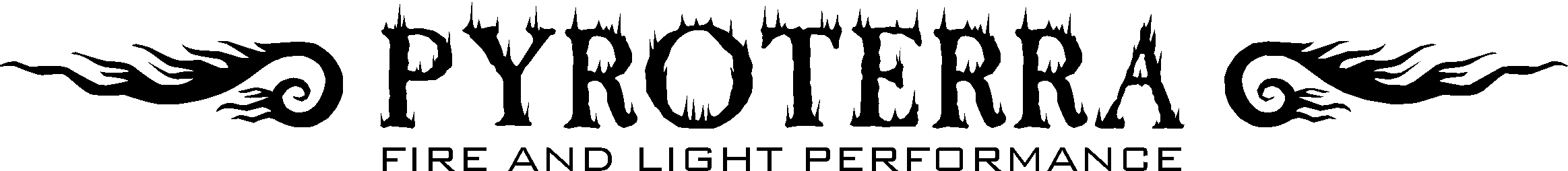 SMLOUVA O VYTVOŘENÍ UMĚLECKÉHO VÝKONUSmluvní strany(Umělec a Objednatel dále společně také jen „Smluvní strany“) uzavírají níže uvedeného dne, měsíce a roku tuto smlouvu o vytvoření uměleckého výkonu (dále jen „Smlouva“):
Cena plnění a platební podmínkyV ceně jsou zahrnuty veškeré náklady Umělce spojené s vytvořením Uměleckého výkonu, a to včetně cestovného. Objednatel Umělci uhradí sjednanou cenu bezhotovostně po uskutečnění Uměleckého výkonu, a to do 14 dnů od obdržení faktury vystavené Umělcem. Zaplacením ceny se rozumí okamžik připsání odpovídajících finančních prostředků na bankovní účet Umělce.Předmět smlouvyUmělec se touto Smlouvou zavazuje vytvořit na svůj náklad a riziko pro Objednatele umělecký výkon a Objednatel se zavazuje za Umělecký výkon zaplatit Umělci odměnu, a to vše za podmínek uvedených v této Smlouvě.Změny této smlouvy a detaily popisující Umělecký výkon probíhají písemně pomocí emailové konverzace.Práva a povinnosti Smluvních stranUmělec se touto Smlouvou zavazuje, že skupina Pyroterra bude přítomna a připravena k provedení Uměleckého výkonu v dohodnutém místě a čase. Umělec se touto Smlouvou zavazuje, že skupina Pyroterra provede Umělecký výkon v nejvyšší kvalitě dle svých možností a schopností, s maximálním nasazením a na základě zadaných technických požadavků a plně zodpovídá za bezpečný průběh Uměleckého výkonu.Objednatel má povinnost skupině Pyroterra zajistit parkovací místo v blízkosti místa konání Uměleckého výkonu pro účely vyložení vybavení. V případě, že Objednatel skupině Pyroterra dle této Smlouvy zajišťuje ubytování, ubytování musí být zajištěno pro všechny vystupující členy skupiny Pyroterra a osoby technického doprovodu, a to se snídaní v hotelu tříhvězdičkové a vyšší kategorie. Objednatel se dále zavazuje řídit následujícími technickými požadavky Umělce uvedenými v čl. 4 této Smlouvy. V případě, že Objednatel nesplní technické požadavky Umělce, aniž by o tom Umělce před uzavřením této Smlouvy písemně informoval, a skupina Pyroterra vyhodnotí, že by provedením Uměleckého výkonu došlo ke vzniku nebezpečí škody na zdraví či majetku, Umělec si vyhrazuje právo Umělecký výkon provést v modifikované podobě, či jej neprovést. Povinnost Objednatele uhradit Umělci odměnu za provedení Uměleckého výkonu tím není dotčena.Objednatel se zavazuje řídit bezpečnostními pokyny Umělce, členů skupiny Pyroterra a osob technického doprovodu.Objednatel se zavazuje, že vystoupení Umělce ohlásí Ochrannému svazu autorskému a uhradí příslušné autorské odměny.Technické požadavky UmělceScénou se rozumí rovný povrch bez kabeláže, hudební a jiné techniky, o rozměrech uvedených v bodu Stage/scéna na str. 1 této Smlouvy. Umělec může se svým souhlasem provést Umělecký výkon i na scéně, která uvedeným rozměrům neodpovídá.Osvětlení a ozvučení: Objednatel má povinnost zajistit hudební aparaturu o výkonu alespoň 1kW pro přehrání USB flash disku Umělce s hudebním podkladem pro Umělecký výkon.Pro zázemí Uměleckého výkonu musí být k dispozici prostor o velikosti minimálně 3x3m za scénou. Objednatel má povinnost zajistit, že v průběhu Uměleckého výkonu se ve vzdálenosti 2m od vstupu/ů na scénu nebudou pohybovat nepovolané osoby. Odstoupení od Smlouvy a zrušení Uměleckého výkonuKaždá ze Smluvních stran je oprávněna od této Smlouvy odstoupit bez udání důvodu nejpozději 30 dní před sjednaným termínem konání Uměleckého výkonu. Odstoupení od Smlouvy je účinné dnem doručení písemného oznámení druhé Smluvní straně. Pokud k odstoupení od Smlouvy dojde v době kratší než 30 dní před dnem konání Uměleckého výkonu, Smluvní strana se zavazuje druhé Smluvní straně zaplatit kompenzační poplatek ve výši 50 % ze sjednané ceny, a to bezhotovostně do 14 dnů ode dne odstoupení od Smlouvy. V případě zásahu vyšší moci, v důsledku, kterého Umělec/Objednatel ani při vynaložení veškerého úsilí není schopen zajistit vytvoření Uměleckého výkonu v dohodnutý datum a čas, je možné odstoupit od smlouvy bez nároku na sjednanou cenu.Smluvní strany se dohodly, že pokud z důvodu mimořádných opatření vydaných příslušnými státními nebo samosprávnými orgány nebude dovoleno pořádat akci v dohodnutém termínu, nebo bude sice pořádat akci dovoleno, ale budou stanoveny takové podmínky, které znemožňují konat akci v plném rozsahu či v důstojném provedení reprezentujícím společnost a značku zadavatele akce, neprodleně poté, co se smluvní strana Objednatele dozví o nemožnosti konat akci ve smyslu tohoto bodu, vyrozumí Umělce a vzájemně sjednají změnu (posun) termínu, přičemž ostatní podmínky dle Smlouvy ve znění tohoto dodatku zůstávají beze změny.Závěrečná ustanoveníPokud dojde ke sporům vyplývajícím z plnění této Smlouvy, Smluvní strany se zavazují pokusit spor vyřešit smírně. Tato smlouva se řídí českým právem a příslušné soudy pro řešení případných sporů vzniklých z této Smlouvy jsou soudy české.Smluvní strany berou na vědomí, že tuto smlouvu je třeba v souladu se zákonem č. 340/2015 Sb. zveřejnit v Registru smluv. Smluvní strany souhlasí se zveřejněním této Smlouvy v Registru smluv. Smlouvu do Registru smluv vloží MKS Havířov.Smlouva nabývá platnosti dnem podpisu Oběma smluvními stranami a účinnosti dnem uveřejnění v centrálním registru smluv dle zákona č. 340/2015 Sb., zákon 
o registru smluv, ve znění pozdějších předpisů.Pyroterra s.r.o. tímto prohlašuje, že osobní údaje, které mu byly předány Městským kulturním střediskem Havířov, příspěvkovou organizací, zpracovává a spravuje v souladu s nařízením Evropského parlamentu a Rady /EU/ č. 2016/679, o ochraně fyzických osob v souvislosti se zpracováním osobních údajů a o volném pohybu těchto údajů (dále jen „GDPR"), že zpracování takovýchto osobních údajů probíhá s odpovídajícím technickým a organizačním zabezpečením, a dále prohlašuje, že odpovídá za ochranu takovýchto osobních údajů.V Praze 19. 4. 2024						V Havířově dne 22. 4. 2024umělec								objednatelXXX, jednatel							ředitelka MKS HavířovObjednatel:Městské kulturní středisko Havířovse sídlem Hlavní třída 246/31a, 736 01  Havířov - MěstoIČ: 00317985, DIČ: CZ00317985Bankovní spojení: ČS a.s. Havířov, č.ú: 1722392389/0800V zastoupení: xxx, ředitelkaaUmělec:Pyroterra s.r.o.se sídlem K Horoměřicům 653/26, 165 00 Praha 6 – SuchdolIČ: 24286044, DIČ: CZ24286044Bankovní spojení: Raiffeisenbank a.s., č.ú.: 6112289010/5500V zastoupení: xxx, jednatelPředmět smlouvy (Umělecký výkon):Umělecké vystoupení Pyroterra - Black Lightshow v obsazení 5 účinkujících + 2 techniků, délka trvání 5.38 min. a 2x LED lightshow v obsazení 
5 účinkujících + 2 techniků, délka trvání 3 min. pro oba vstupyNázev akce: Ocenění osobností ve vybraných oblastech společenského života a udělení ceny města Havířova za rok 2023Datum a čas:22. 4. 2024, začátek akce v 17.00 hodinMísto konání:KD L. Janáčka, Dlouhá třída 46, 736 01 Havířov - PodlesíZkouška:Před vystoupením proběhne obhlídka scény a předání hudebního podkladu.Cena bez DPH:93 600 KčCena včetně DPH(21%):113 256 KčŠatna/zázemí pro Umělce:Adekvátní místnost pro daný počet osob, vybavená stolem, židlemi, zrcadlem a přístupem k elektrické síti. Stage/scéna:Volný prostor o rozměrech minimálně 12x6m (šířka x hloubka),  výška stropu minimálně 4m. Více v čl. 4 odst. 4.1 této Smlouvy.Catering/občerstvení:Lehké občerstvení (i vegetariánské verze) a nealkoholické nápoje pro umělecký tým a technický doprovod.Ubytování:Ne. 